MODULO DI VALUTAZIONE DEL RISCHIO DELL'ESPERIMENTO SCIENTIFICO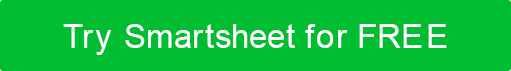 STRUMENTI E ATTREZZATURE UTILIZZATIVALUTAZIONE DEL RISCHIO DELL'ESPERIMENTONOME DELL'ESPERIMENTOSCRITTO DADATA DELL'ESPERIMENTONOME(I) PARTECIPANTE(I)NOME(I) SUPERVISORE(I)DESCRIZIONE DELL'ESPERIMENTONOME DELL'ARTICOLOQUANTITÀMISURAZIONE STANDARDSCOPO DELL'ARTICOLOPOTENZIALI PERICOLIPROCEDURE DI GESTIONE STANDARDCHIAVE DI PROBABILITÀCHIAVE DI IMPATTOMATRICE DEL LIVELLO DI RISCHIOTrascurabileMinoreModeratoSignificativoForteAltamente improbabileTrascurabileAltamente probabileBasso / MedMedioMed / CiaoAltoAltoImprobabileMinoreProbabileBassoBasso / MedMedioMed / CiaoAltoPossibileModeratoPossibileBassoBasso / MedMedioMed / CiaoMed / CiaoProbabileAltoImprobabileBassoBasso / MedBasso / MedMedioMed / CiaoAltamente probabileForteAltamente improbabileBassoBassoBasso / MedMedioMedioATTIVITÀRISCHIOAZZARDOPROBABILITÀIMPATTOLIVELLO DI RISCHIOMISURE DI CONTROLLOINFORMAZIONI AGGIUNTIVEDISCONOSCIMENTOTutti gli articoli, i modelli o le informazioni fornite da Smartsheet sul sito Web sono solo di riferimento. Mentre ci sforziamo di mantenere le informazioni aggiornate e corrette, non rilasciamo dichiarazioni o garanzie di alcun tipo, esplicite o implicite, circa la completezza, l'accuratezza, l'affidabilità, l'idoneità o la disponibilità in relazione al sito Web o alle informazioni, agli articoli, ai modelli o alla grafica correlata contenuti nel sito Web. Qualsiasi affidamento che fai su tali informazioni è quindi strettamente a tuo rischio.